СТРУКТУРА БІБЛІОТЕКИ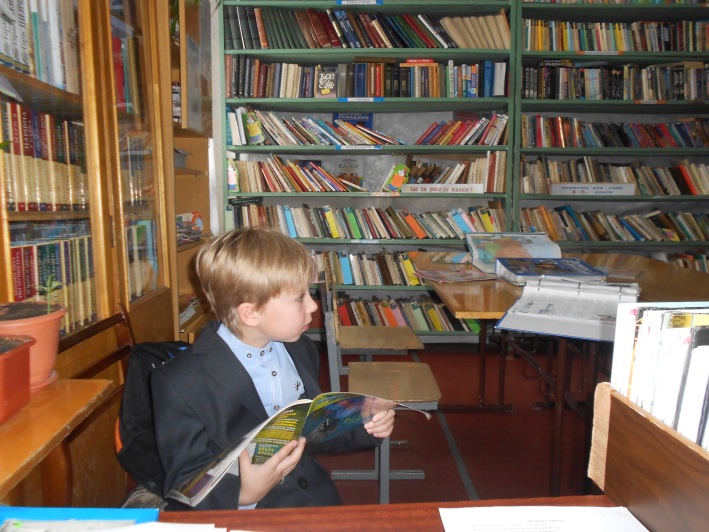 Абонемент На абонементі здійснюється видача художньої та навчально-методичної літератури.Читальний залУ читальному залі до послуг користувачів бібліотеки:- Місця для читання книг та періодичних видань (1круглий  та 2  учнівські столи,  11 м’яких стільців)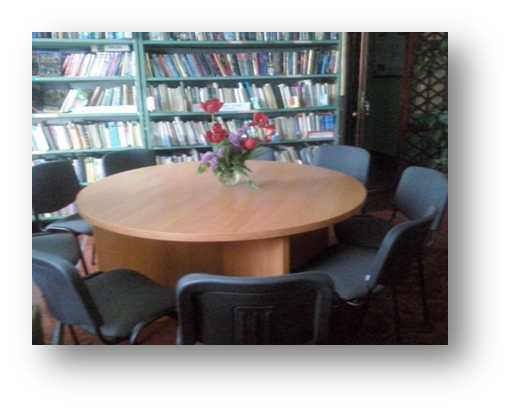 - Комп’ютерний  блок (2 столи з комп’ютерами для користувачів )- Принтер, ксерокс, сканер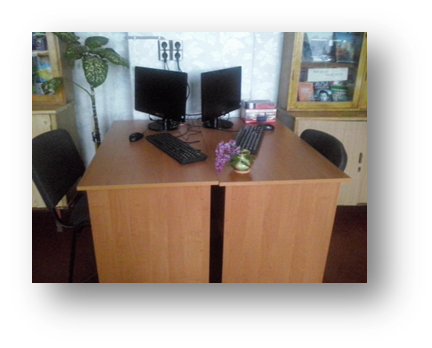 - Фонд  довідкової літератури                     - Періодичні видання- Каталоги та картотеки- СD диски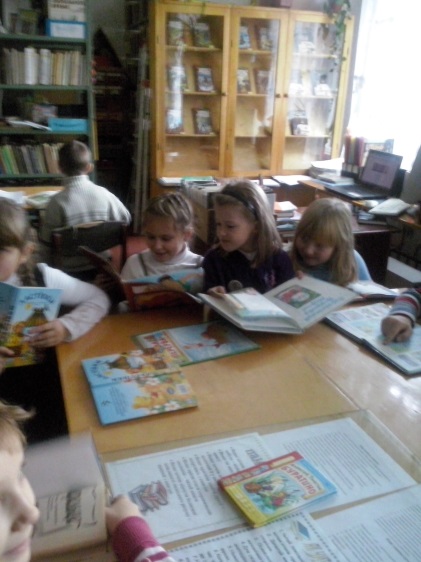 - банк рефератівКнигосховище для підручниківУ книгосховищі зберігається фонд підручників для учнів 1-11 класів.